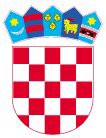 OSNOVNA ŠKOLA VLADIMIRA VIDRIĆA KUTINA ,Školska 2.KLASA:333-06/20-01/05URBROJ: 2176-36-01-20-02DOKUMENTACIJA ZA NADMETANJEJednostavna nabava robeUredski materijal Kutina, prosinac 2020.SADRŽAJ: 1. Upute ponuditeljima 2. Prilog I (Ponudbeni list) 3. Prilog II (Ponudbeni troškovnik) UPUTE PONUDITELJIMA ZA IZRADU PONUDEUpute su izrađene u skladu s Pravilnikom o provedbi postupaka jednostavne nabave Grada Kutine KLASA:402-01/17-01/127,URBOJ:2176/03-05/04-17-1 od 19.5.2017. i Odlukom o usvajanju Pravilnika o provedbi postupka jednostavne nabave  Grada Kutine.KLASA: 003-06/17-01/19 URBROJ: 2176-36-05-17-02 od 12.7.2017.dana (dalje: Pravilnik). Podaci o naručitelju:Naziv: OSNOVNA ŠKOLA VLADIMIRA VIDRIĆAAdresa: Školska 2., 44320 KutinaTel/Faks: 044/682-326  044/682-325Matični broj: 03319067 OIB: 82027836579 IBAN Grada Kutina HR 3323400091822000008  E-mail: skola@os-vvidrica-kt.skole.hr2. 	Osoba zadužena za komunikaciju s ponuditeljima: Za sve dodatne informacije ponuditelji se mogu obratiti u Osnovnu školu Vladimira Vidrića,Kutina ravnateljici Snježana Coha,dipl.učitelj, telefon: 044/ 625-510, skola@os-vvidrica-kt.skole.hr3. Vrsta postupka:Jednostavna nabava s namjerom sklapanja ugovora o nabavi robe s najpovoljnijim ponuditeljem sukladno uvjetima i zahtjevima iz dokumentacije za nadmetanje.4. Opis predmeta nabave: Uredski materijal 5. Procijenjena vrijednost nabave: =55.500,00 kn bez PDV-a. 6. Red .br. iz Plana nabave: 1.1./2021. 7. Popis gospodarskih subjekata s kojima je naručitelj u sukobu interesa u smislu članka  13. Zakona o javnoj nabavi: Navedeni gospodarski subjekti u ovom postupku javne nabave ne postoje.8. Tehnička specifikacija predmeta nabave, vrsta, kvaliteta, opseg ili količina predmeta nabave: Navedeno u Ponudbenom troškovniku (Prilog II) 9. Mjesto i rok isporuke: Osnovna škola Vladimira Vidrića,Kutina  tjedno prema narudžbi 10.  Rok isporukePočetak isporuke je odmah po potpisu Ugovora o nabavi  Uredskog materijala koji će se isporučivati sukcesivno, a dinamika isporuke i stvarna količina bit će određena pojedinačnim narudžbama koja će se dostavljat ponuditelju do četvrtka u tjednu koji prethodi isporuci putem faksa . Dokazi sposobnosti gospodarskih subjekata, naziv dokaza sposobnosti, naziv izdavatelja dokaza i vrijednosni pokazatelj ako se mogu izdati:Dokazi se prilažu u izvorniku, ovjerenoj ili neovjerenoj preslici. Neovjerenom preslikom smatra se i neovjereni ispis elektroničke isprave.Sukladno čl. 10. Pravilnika, ponuditelj mora priložiti isprave-dokaze sposobnosti:11.1. Isprava o upisu u poslovni, sudski (trgovački) strukovni, obrtni ili dr. registar države sjedišta gospodarskog subjekta ili ako se isti ne izdaju u državi sjedišta gospodarskog subjekta, gospodarski subjekt može dostaviti izjavu s ovjerom potpisa kod nadležnog tijela. Ispravom se dokazuje da ponuditelj ima registriranu djelatnost u svezi sa predmetom nabave.Izdavatelj: Trgovački sud, Obrtni ili drugi strukovni registarIsprava ne smije biti starija od 3 mjeseca računajući od dana objave poziva na internetskim stranicama naručitelja.Naručitelj će odbiti ponuditelja koji nije dokazao svoju sposobnost.Tražena jamstva:Nije primjenjivo.Sadržaj ponude:Ponuda sadrži: popunjeni ponudbeni list (Prilog I) i sve druge dokumente sukladno dokumentaciji za nadmetanje.Ponudbeni list mora sadržavati: naziv i sjedište naručitelja, naziv i sjedište ponuditelja, adresa, broj računa, navod o tome je li ponuditelj u sustavu PDV-a, adresa za dostavu pošte, adresa e-pošte, kontakt osoba ponuditelja, broj telefona, broj faksa, predmet nabave, cijenu ponude bez PDV-a, iznos PDV-a, cijenu ponude s PDV-om, rok valjanosti ponude, datum, potpis i pečat ponuditelja i ostalo.Oblik i način izrade ponude:Ponuda se uvezuje na način da čini neraskidivu cjelinu. Ispravci u ponudi moraju biti izrađeni na način da su vidljivi. Ispravci moraju uz navod datuma ispravka biti potvrđeni potpisom ponuditelja.Način dostave ponude:Ponude je moguće dostaviti elektroničkom poštom na adresu skola@os-vvidrica-kt.skole.hr, a mogu se dostaviti i poštom ili osobno na adresu naručitelja Osnovna škola Vladimira Vidrića, Kutina, Školska 2.Ponuda predana poštom ili osobno dostavlja se u zatvorenoj omotnici s naznakom: naziva naručitelja, naziva ponuditelja, naziva predmeta nabave i naznaka "ne otvaraj".Ponuditelj može do isteka roka za dostavu ponuda dostaviti izmjenu i/ili dopunu ponude.Izmjena i/ili dopuna ponude dostavlja se na isti način kao i osnovna ponuda s obveznom naznakom da se radi o izmjeni i/ili dopuni ponude.Način izračuna cijene, nepromjenjivost cijene ili način promjene cijene:Cijena ponude izražava se za cjelokupan predmet nabave. U cijenu ponude su uračunati svi troškovi i popusti, bez PDV-a, koji se iskazuje zasebno iza cijene ponude. Ukupna cijena ponude je cijena ponude sa PDV-om. Cijena ponude i cijena ponude sa PDV-om piše se brojkama .Cijena je nepromjenjiva za vrijeme trajanja ugovora. Ponuditelj će ispuniti jedinične cijene za sve stavke iz troškovnika i ukupne cijene za sve stavke iz troškovnika prema planiranim jediničnim mjerama i količinama i cijenu ponude, bez PDV-a.Rok, način i uvjeti plaćanja:Sukladno odredbama Zakona o elektroničkom izdavanju računa u javnoj nabavi, Naručitelj će zaprimati isključivo elektroničke račune. Rok plaćanja računa je 30 dana od dana ispostavljanja. Rok valjanosti ponude:Rok valjanosti ponude je 60 dana od dana otvaranja ponude.Kriterij odabira ponude:Najniža cijena ponude.Jezik na kojem se sastavlja ponuda:Ponuda se podnosi na hrvatskom jeziku i latiničnom pismu.21.  Razlozi odbijanja ponuditelja: a) ako ponuditelj nije dokazao svoju sposobnost b) ako ponuda ponuditelja nije u skladu s dokumentacijom za nadmetanje c) ako je ponuditelj dostavio dvije ili više ponuda 22. Rok za dostavu ponuda i javno otvaranje ponuda:Adresa dostave ponuda: OSNOVNA ŠKOLA VLADIMIRA VIDRIĆA, KUTINA, Školska 2, 44320 KutinaRok dostave ponuda: 21.12. 2020. do 9,00 sati( bez obzira na način dostave ponude ).Otvaranje ponuda neće biti javno.Stavljanje na raspolaganje dokumentacije za nadmetanje:Dokumentacija   za  nadmetanje  je  stavljena  na  raspolaganje na internetskoj stranici Grada Kutine i Osnovne škole Vladimira Vidića, Kutina, a može se podići i na adresi: Osnovna škola Vladimira Vidrića, Kutina, Školska 2., KutinaPrijedlog ugovora o nabavi:Svi ponuditelji će biti na dokaziv način obaviješteni o ponuditelju s kojim naručitelj namjerava sklopiti ugovor. Ponuditelj je obvezan potpisati prijedlog ugovora u roku od 8 dana od dana primitka ugovora i vratiti ga Naručitelju.Ostali bitni uvjeti:Na bitne uvjete u svezi s predmetom nadmetanja i sklapanjem ugovora s odabranim ponuditeljem na odgovarajući način primjenjivat će se odredbe Zakona o obveznim odnosima, te drugi zakoni i propisi koji reguliraju ove pravne odnose.U Kutini, 10.12. 2020. godineNaručitelj Osnovna škola Vladimira Vidrića, KutinaOdgovorna osoba:				Snježana Coha, ravnateljicaPrilog I: Ponudbeni listPonuda  br.  	Naručitelj: OSNOVNA ŠKOLA VLADIMIRA VIDRIĆA, KUTINAOIB: 82027836579Sjedište:  KUTINA, Školska 2. Predmet nabave: Uredski materijalNaziv i sjedište ponuditelja / člana zajednice ponuditelja ovlaštenog za komunikaciju s naručiteljem:____________________________________________________________OIB:_________________________Broj računa:_______________________________adresa e-pošte ponuditelja ili službe ovlaštene za zaprimanje pošte: 	____broj tel:_ ___________________________ broj faksa:  _________________________internet adresa: 	______________Gospodarski subjekt je u sustava PDV-a (zaokružiti)	DA		NEPonuđena  cijena  formirana  je  u  skladu  sa  svim  odredbama  ove  dokumentacije  za nadmetanje.Ako  se  naša  ponuda  prihvati,  prihvaćamo  sve  uvjete  iz  ove  dokumentacije  za nadmetanje.Suglasni smo da je ova ponuda za nas obvezujuća.Kontakt osoba ponuditelja za pojašnjenje ponude: 	Popis dokumentacije priložene ponudi_____________________________________________________________________________________________________________________________________________________________________________________________________(ime, prezime i potpis ovlaštene osobe za zastupanje ponuditelja i pečat )U  	 2020. godineOVAJ PONUDBENI LIST UJEDNO ĆE BITI I PRVE STRANICE PONUDEOsnovna škola Vladimira Vidrića, Kutina                                                                                                                                                Prilog II.PONUDBENI TROŠKOVNIKDatum ______________                                                                                                                                                                                                                                                                                                                                                              Potpis ovlaštene osobe i pečat)Cijena ponude bez PDV-a:PDV:Cijena ponude s PDV-om:Predmet nabave: UREDSKI MATERIJAL Red. br.Naziv proizvodaJedinica mjeraProcijenjena količinaJedinična cijena (bez PDV-a)Ukupna cijena (bez PDV-a)1ADING ROLA 57mm KOM202BIROKOREKTURA ( KOREKTOR ) 20 mlKOM103BOJA ZA ŽIGOVE min. 30 ml- PLAVAKOM34CD R TRAX. 700 MB/80 KOM105CD RW TRAX 700 MB/80 min S KUTIJOMKOM86ČLANSKE ISKAZNICE-KNJIŽNICAKOM1007ČLANSKI DŽEPIĆKOM108DATUMNIK-BLOK ZA KNJIŽNICUKOM39DOSTAVNA KNJIGA ZA MJESTOKOM110DVD RW TRAX. 4.7 GB S KUTIJOMKOM511FASCIKL "UR" S PERFORACIJOMKOM150012FASCIKL S GUMICOM A4KOM3013FASCIKL PVC "L"KOM5014FASCIKL PVC A4 MEHANIKAKOM5015FLOMASTERI 3 mm PERMANENTKOM216FLOMASTERI TEKSTMARKERIKOM1017FLOMASTERI ZA CDKOM218FLOMASTERI ZA ŠKOLSKU PLOČU-RAZNOBOJNIKOM20019HAMER PAPIR-70X100KOM3020HAMER U BOJI-70X100KOM4021HAMER A 4 200 GKOM3022KEMIJSKA OLOVKA  KVALITETNIJAKOM2023KNJIŽNI DŽEPIĆKOM20024KOVERTA 120 X 175 B6 LTX PLAVAKOM70025KOVERTA 176 X 250 B5KOM10026KOVERTA 230 X 360 1000-SGŠKOM10027KREDA U BOJI 1/12KOM828KREDA ZA PLOČE ŠKOLSKA ČETVRTASTA-100/1KOM3029JAMSTVENIKKOM130LJEPILO -STIKKOM2031LJEPILO -TEKUĆEKOM1032 HUB-3A MEMORANDUM A4 1+0-210X297-1/1500KUT233NALJEPNICE-50X10-1/100 (NIJE JASNO MOŽDA 1/109LISTIĆ3034NALJEPNICE-VELIKE-BIJELE-BLOK ZA KNJIŽNICUKOM335NARUDŽBENICA-A4KOM436OMOT SPISA NEUPRAVNI POSTUPAKKOM4037OMOT SPISA UPRAVNI POSTUPAKKOM1038PAPIR FOTKOP. A4 NIVEUS 80G 500/1PAKETA15039PRIBADAČE-50 gKOM540PRIJAVA-PROMJENA PODATAKA O UTVRĐENOM STAŽU-MPP-1KOM3041PUTNI NALOGKOM20042REGISTRATOR A4 ŠIROKI LIPA MILKOM2043REGISTRATOR A4 USKI LIPA MILKOM544RISAĆI ČAVLIĆI-RAJSNE-BR.4-100 KOMADAKOM245SAMOLJEPLJIVI LISTIĆI 75X75KOM546SELOTEP PROZIRNI MALIKOM1547SELOTEP PROZIRNI VELIKIKOM548SPAJALICE Br. 3KUT2049ŠKOLSKA SPUŽVAKOM3050TEHNIČKA OLOVKA 0.5KOM251TONER LASER HP 1010 Q2612A -ZAMJENSKIKOM1052TONER RICOH/ NASHUATEC SPC220 BKKOM653TONER RICOH/ NASHUATEC SPC220 CYKOM354TONER RICOH/ NASHUATEC SP220 YEKOM355TONER RICOH/ NASHUATEC SP220 MGKOM356TONER CANON CRG-045BK HB MF635Cx black orig.KOM357TONER CANON CRG-045C MF635Cx cyan orig.KOM258TONER CANON CRG-045M MF635Cx magenta orig.KOM259TONER CANON CRG-045Y MF635Cx yellow orig.KOM260TONER EPSON-T0713 magenta -ORIGINALKOM261TONER EPSON-T0711 crni -ORIGINALKOM462TONER EPSON-T0712 plavi -ORIGINALKOM263TONER EPSON-T0714 žuti -ORIGINALKOM264TONER-INK JET EPSON XP-422-BLACK-ORIGINALKOM665TONER-INK JET EPSON XP-422-CYAN-ORIGINALKOM366TONER-INK JET EPSON XP-422-MAGENTA-ORIGINALKOM367TONER-INK JET EPSON XP-422-YELLOW-ORIGINALKOM368TONER-HP- OFFICEJET 7612-932 XL-BLACK-ORIGINALKOM669TONER-HP- OFFICEJET 7612-933 XL-CYAN-ORIGINALKOM370TONER-HP- OFFICEJET 7612-933 XL-YELLOW-ORIGINALKOM371TONER-HP- OFFICEJET 7612-933 XL-MAGENTA-ORIGINALKOM372TONER LASER JET HP P 1102-ORIGINALKOM573TONER brother MFC-L5700 DN ATICIO SP C240 DNKOM274TONER -XEROX-ZAMJENSKIKOM375SAMSUNG ML 1450KOM276TONER-HP Laser Jet Pro KOM477HP ofice jet Pro P610KOM279UČENIČKI DOSJEKOM5080ULOŠCI ZA KLAMERICU Br. 10 10/1KUT1081ULOŠCI ZA KLAMERICU 24/6 0,58 mm 1000KUT1082ULOŽAK ZA KEMIJSKU OL. OBIČNI-pilotKOM1083ULOŽAK ZA MAGNETSKI BRISAČ ZA ŠKOLSKU PLOČU10/1KOM1084URUDŽBENI ZAPISNIKARAK5085KLAMERICA ERGOLOGIC HALF 24/6KOM386BOJE DRVENE 12BOJA TROKUTASTE CONNECTKOM1087ŠKARE ŠKOL.13CM OBLE ZAŠT.I MJERILOMKOM588OLOVKA GRAFITNA HB KOM2089SAMOLJEPLJIVI LISTIĆI 40X50MM 3X100KOM1090ŠKARE UNIVERSAL 20,5CMKOM1091PAPIR FOTKOP. A4 MIX 5BOJA 80GKOM492ŠILJILO ŠKOLSKO KOM1093BUŠAČ-2RUPE-20LIST,FORKOM294FLOMASTERI 12/1KOM895USB MIŠKOM1596GUMICA ZA BRISANJE OLOVKEKOM1097BOJE VOŠTANEKOM1098BOJA TEM. 12ML. ALU. TUB 10BOJAKOM1099GLINAMOL 0,45KG KARBON BIJELIKOM10100PLASTELIN 12BOJAKOM10101TEKA A4 100D TU PROSVJETAKOM10102MAGNET1/6KOM10103BILJEŽNICA A4KOM10Ukupna cijena (bez PDV-a):Ukupna cijena (bez PDV-a):Ukupna cijena (bez PDV-a):Ukupna cijena (bez PDV-a):Ukupna cijena (bez PDV-a):0,00   PDV (25%):PDV (25%):PDV (25%):PDV (25%):PDV (25%):0,00   Ukupna cijena (sa PDV-om): Ukupna cijena (sa PDV-om): Ukupna cijena (sa PDV-om): Ukupna cijena (sa PDV-om): Ukupna cijena (sa PDV-om): 0,00   